Совет города Нурлат Нурлатского муниципального районаРеспублики Татарстан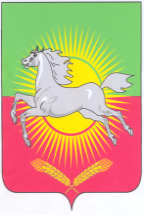 РЕШЕНИЕКАРАРот 15 декабря  2017 года                                                                                   № 64О внесении изменений в Решение Совета города Нурлат  Нурлатского муниципального района  от 15.12.2016  № 35 «О бюджете  города Нурлат Нурлатского муниципального района Республики Татарстан на 2017 год и плановый период 2018 и 2019 годы»В соответствии с Бюджетным кодексом Российской Федерации, Бюджетным кодексом Республики Татарстан, Уставом города Нурлат Нурлатского района, Совет города  Нурлат Нурлатского муниципального района  РЕШИЛ:Внести в Решение Совета  города Нурлат Нурлатского муниципального района от 15.12.2016  № 35 «О бюджете  города НурлатНурлатского муниципального района Республики Татарстан на 2017 год и плановый период 2018 и 2019 годы» следующие изменения:      1. Приложение № 1 к Решению Совета  города Нурлат Нурлатского муниципального района от 15.12.2016 года № 35 «О бюджете  города Нурлат Нурлатского муниципального района Республики Татарстан на 2017 год и плановый период 2018 и 2019 годы» изложить в следующей редакции:Приложение № 1к Решению «О бюджете города Нурлат Нурлатского муниципального района на 2017 год и плановый период 2018 и 2019 годы»от 15.1.12.2016 № 35. Источники финансирования дефицита бюджета города Нурлат Нурлатского муниципального района Республики Татарстантыс. рублей2. Приложение № 5 к Решению Совета  города Нурлат Нурлатского муниципального района от 15.12.2016  № 35 «О бюджете  города Нурлат Нурлатского муниципального района Республики Татарстан на 2017 год и плановый период 2018 и 2019 годы» изложить в следующей редакции:Приложение № 5к Решению «О бюджете города Нурлат Нурлатского муниципального района на 2017 год и плановый период 2018 и 2019 годы»от 15.1.12.2016 № 35. Объемы прогнозируемых доходов города Нурлат Нурлатского муниципального района на 2017 годтыс. рублейПриложение № 6 к Решению Совета  города Нурлат Нурлатского муниципального района от 15.12.2016  № 35 «О бюджете  города Нурлат Нурлатского муниципального района Республики Татарстан на 2017 год и плановый период 2018 и 2019 годы» изложить в следующей редакции:            Приложение № 6к Решению «О бюджете города Нурлат Нурлатского муниципального района на 2017 год и плановый период 2018 и 2019 годы»от 15.1.12.2016 № 35. Распределение расходов города Нурлат Нурлатского муниципального района по разделам, подразделам, целевым статьям, видам расходов бюджетной  классификации расходов Российской Федерации на 2017 годтыс. рублейПриложение № 7 к Решению Совета  города Нурлат Нурлатского муниципального района от 15.12.2016 № 35 «О бюджете  города Нурлат Нурлатского муниципального района Республики Татарстан на 2017 год и плановый период 2018 и 2019 годы» изложить в следующей редакции:Приложение № 7к Решению «О бюджете города Нурлат Нурлатского муниципального района на 2017 год и плановый период 2018 и 2019 годы»от 15.1.12.2016 № 35. .Распределение расходов города Нурлат Нурлатского муниципального района по ведомственной классификации расходов бюджетов Российской Федерациина 2017 годПредседатель Совета города Нурлат  Нурлатского муниципального района                                                          Республики Татарстан                                                                                  Р.А. КузюровНаименованиеКод бюджетной классификацииСумма Увеличение прочих остатков средств бюджета992 01 05 02 01 00 0000 510-104 723,2Уменьшение прочих остатков средств бюджета992 01 05 01 01 00 0000 610Наименование доходовКодсуммаДоходы000 10000000000000000101 626,5Налога на прибыль, доходы000 1010000000000000045 868,5НДФЛ за исключением доходов, источником которых является налоговый агент, за исключением доходов, в отношении которых исчисление и уплата налога осуществляются в соответствии со статьями 227, 227.1 228 НК РФ  000 1010201001000011045 868,5Налоги на совокупный доход000 1050000000000000025,0Единый сельскохозяйственный налог000 1050301001000011025,0Налоги на имущество000 1060000000000000051 778,0Налог на игорный бизнес000 1060500002100011070,0Налог на имущество физических лиц, зачисляемый в бюджеты городских поселений000 106010301300001109 350,0 Земельный налог с организация, обладающих земельным участком, расположенным в границах городских поселений000 1060603313000011033 313,0Земельный налог с физических лиц, обладающих земельным участком, расположенным в границах городских поселений000 106060431300001109 045,0Государственная пошлина за совершение нотариальных действий000 10804020010000110 Доходы от сдачи в аренду имущества, находящегося в государственной и муниципальной собственности000 111000000000001202 533,0Доходы, получаемые в виде арендной платы за земельные участки, государственная собственность на которые не разграничена и которые расположены в границах городских поселений, а также средства от продажи права на заключение договоров аренды указанных земельных участков000 111050131300001202 533,0Доходы от продажи материальных и нематериальных активов000 114000000000000001 166,0Доходы от продажи земельных участков, государственная собственность на которые не разграничена и которые расположены в границах городских поселений000 114060131300004301 166,0денежные взыскания (штрафы), установленные законами субъектов РФ за несоблюдение муниципальных правовых актов, зачисляемые в бюджеты поселений 000 11651040020000140256,0Безвозмездные поступления000 200000000000000003 096,7Дотации бюджетам городских поселений на выравнивание уровня бюджетной обеспеченности000 202010201300001511 766,6Субсидия бюджетам городских поселений000 2022999913000015134,6Межбюджетные трансферты, передаваемые бюджетам городских поселений для компенсации дополнительных расходов000 202040121300001511 095,5Безвозмездные перечисления от организаций000 20405099130000151200,0ВСЕГО доходов104 723,2наименование показателяРЗПРКЦСРКВРсуммаОбщегосударственные вопросы015 522,5Центральный аппарат010399 0 00 02040200792,4Центральный аппарат010499 0 00 020402003 017,7Другие общегосударственные вопросы011399 0 00 02950800518,9Другие общегосударственные вопросы011399 0 00 923502001 193,5Национальная экономика0423 656,2Субсидии юридическим лицам (кроме некоммерческих организаций),индивидуальным предпринимателям, физическим лицам 040899 0 00 031708002 950,0Дорожное хозяйство04 0917 724,6Строительство, содержание и ремонт автомобильных дорог и инженерных сооружений на них в границах городских округов и поселений в рамках благоустройства0409Б1 0 00 7802020017 724,6Муниципальная программа «Повышение безопасности дорожного движения на 2015-2020г.»041206 2 01 109902002 981,6Жилищно-коммунальное хозяйство0540 184,2Коммунальное хозяйство05028 180,5Бюджетные инвестиции в объекты капитального строительства собственности муниципальных образований050299 0 00 723102008 003,6Мероприятия в области коммунального хозяйства0502Ж1 0 00 75050200176,9Благоустройство050332 003,7Прочие мероприятия по благоустройству050399 0 00 78050200100,0Содержание водоохранных зон050399 0 00 78080200100,0Утилизация и содержание мест захоронения твердых бытовых отходов0503Б1 0 00 780602005 258,4Уличное освещение0503Б1 0 00 7801020012 871,6Озеленение0503Б1 0 00 780302004 347,6Содержание кладбищ0503Б1 0 00 78040200557,6Прочие мероприятия по благоустройству городских округов и поселений0503Б1 0 00 780502008 768,5Иные межбюджетные трансферты080199 0 00 2560050046 177,6Социальная политика10129,2Социальное обеспечение населения100303 2 01 05510300129,2Всего расходов 115 669,7наименование показателяГЛРЗПРКЦСРВРсумма     Совет г.Нурлат Нурлатского муниципального района929792,4Центральный аппарат929010399 0 00 02040200792,4Исполнительный  комитет  г. Нурлат Нурлатского муниципального района9274 730,1Содержание центрального аппарата927014 730,1Центральный аппарат927010499 0 00 02040  2003 017,7Другие общегосударственные вопросы 927011399 0 00 02950  800518,9Другие общегосударственные вопросы 927011399 0 00 923502001 193,5Национальная экономика9270423 656,2Транспорт92704082 950,0Отдельные мероприятия в области других видов транспорта927040899 0 00 031708002 950,0Дорожное хозяйство927 040917 724,6Строительство, содержание и ремонт автомобильных дорог и инженерных сооружений на них в границах городских округов и поселений в рамках благоустройства9270409Б1 0 00 7802020017 724,6Муниципальная программа «Повышение безопасности дорожного движения на 2015-2020 годы»927041206 2 01 109902002 981,6Благоустройство0540 184,2Коммунальное хозяйство92705028 180,5Мероприятия  в области коммунального хозяйства9270502Ж1 0 00 75050200176,9Бюджетные инвестиции в объекты капитального строительства собственности муниципальных образований927050299 0 00 723102008 003,6Благоустройство927050332 003,7Прочие мероприятия по благоустройству927050399 0 00 78050200100,0Содержание воохранных зон927050399 0 00 78080200100,0Утилизация и содержание мест захоронения твердых бытовых отходов9270503Б1 0 00 780602005 258,4Уличное освещение9270503Б1 0 00 78010200 12 871,6Озеленение9270503Б1 0 00 780302004 347,6Содержание кладбищ9270503Б1 0 00 78040200557,6Прочие мероприятия по благоустройству городских округов и поселений9270503Б1 0 00 780502008 768,5Иные межбюджетные трансферты927080199 0 00 2560050046 177,6Оказание других видов материальной помощи927100303 2 01 05510300129,2ВСЕГО115 669,7